 ochirly欧时力2022秋冬小香风核心品类营销广 告 主：广州尚岑服饰有限公司（品牌：ochirly欧时力）所属行业：女装行业执行时间：2022.10.8-10.27参选类别：数字媒体整合类营销背景欧时力致力于打造法式浪漫风格的高端女装品牌，以小香风核心品类见长，并于2021年-2022年天猫女装行业小香风品类排名中，连续夺得第一*。基于2022秋冬小香风核心品类上新，欧时力以持续塑造小香风核心品类为目标，并为双十一电商大促蓄水流量，实现品效合一。*数据来源：阿里数据银行营销目标品牌核心目标：持续焕新以小香风核心品类为中心的ochirly欧时力品牌形象。本次营销目标：打通社媒影响（品）+销售增长（销）+用户增量（效）全链路小香风核心品类的用户心智；借助电商节点，提前预热双十一，打爆秋冬“小香风+”产品矩阵。策略与创意全渠道数字媒体矩阵协同爆发，打通“ochirly欧时力小香风核心品类”用户心智，以品牌声量转化为产品销量，联合销售终端实现流量收割，以及用户忠诚度提升：亮点一：代言人Angelababy平行时空TVC朋友圈广告投放，双面Baby领衔演绎秋冬小香风；亮点二：#人间小香生活秀场 抖音话题挑战赛，引爆【明星+KOL+UGC】全民小香风变装热潮；亮点三：头部时尚博主@黎贝卡的异想世界 穿搭推荐，声量沉淀私域转化，实现品效合一。执行过程/媒体表现蓄水期：微信-朋友圈引爆秋冬时尚大片刷爆朋友圈，代言人Angelababy领衔演绎香风新品，打开流量入口。阶段目标：传播种草秋冬小香风新品，促转化；注重新客品宣，实现品牌破圈曝光；促进老客转化，新品搭配优惠福利，创造最佳下单时机。核心素材：代言人Angelababy2022秋冬创意TVC https://weibo.com/1792748285/M62em1bE2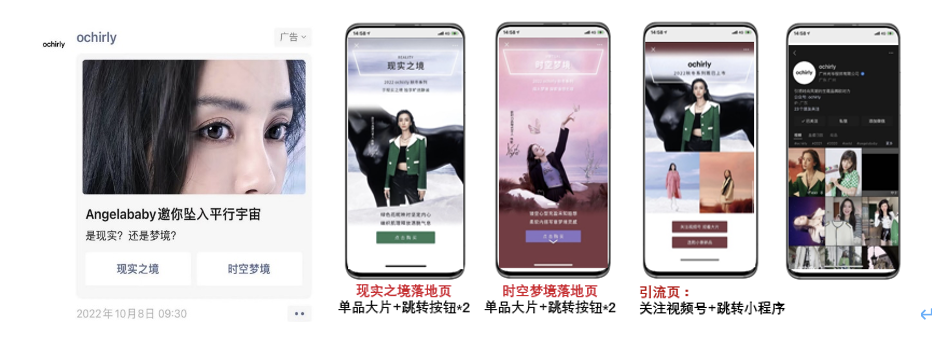 预热期：微信/微博引流头部时尚博主接力造势，私域沉淀新用户，联动小程序商城收割首波目标客群。阶段目标：搭配双11折扣专场，兼顾品宣与转化。注重拉新促活，渗透高净值女性群体，沉淀消费力人群；搭配优惠福利，创造最佳下单时机。宣发节奏：Step 1：@黎贝卡的异想世界 微博+微信公众号推广官宣（10.14-10.20）时尚博主上身穿搭，辐射ochirly小香风精准用户人群。小程序折扣券+微信社群优惠券，引流沉淀私域用户。Step 2：@西瓜瓜瓜 黎贝卡私域社群欧时力小香风团购（11.7-11.13）黎贝卡小香风专区，联动ochirly官方小程序强转化。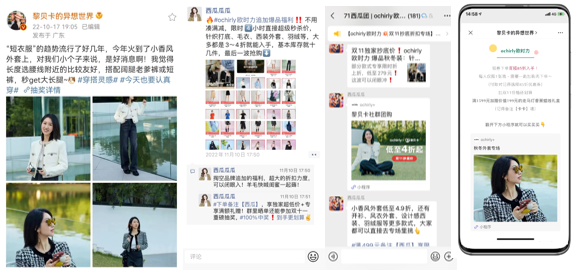 爆发期：抖音沸腾发起话题挑战赛，#人间小香生活秀场 引发小香风全民Show。阶段目标：以小香风带动羽绒/大衣秋冬新品，以明星（张予曦+王鹤润）+达人矩阵+线下门店UGC全面爆发，强势塑造用户心智并为销售引流。宣发节奏：Step 1：#人间小香生活秀场 抖音话题挑战赛官宣（10.15）由流量小花@张予曦+@王鹤润 参赛拔高品牌调性，打开话题流量入口。Step 2：达人矩阵种草，强势曝光挑战赛话题，并为专题直播间蓄水引流（10.15-10.27）腰部达人矩阵@一芳在散步、@微微不好惹等重在曝光， 以创意剧情/走秀融入小香新品契合话题，提高产品热度；穿搭垂类达人矩阵@黑麦田、@伊娜小姐姐等种草转化，买家秀风格+产品解析，长尾种草刺激购买需求；时尚营销号二次炒作，发酵小香风穿搭影响力，扩大品牌背书。Step 3：穿搭博主、时尚主播@梦颖Melinda 做客ochirly直播间，实现品效转化（10.20）Step 4：线下门店积极响应，北上广深等八大核心城市以点带面，实现双向引流转化（10.15-11.15）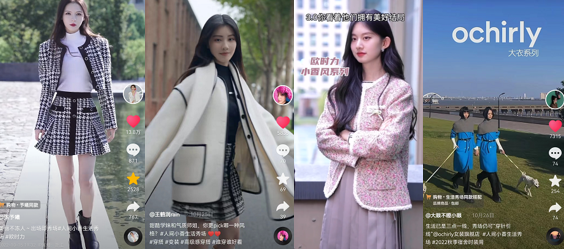 长尾期：小红书爆量达人爆文立现小红书，#o真香女孩 引领小香风相关笔记频出阶段目标：精细化构建投放达人爆文内容矩阵，增加品牌及小香风核心品类曝光。以KOL矩阵内容+信息流投放，预先抢占双11流量池。	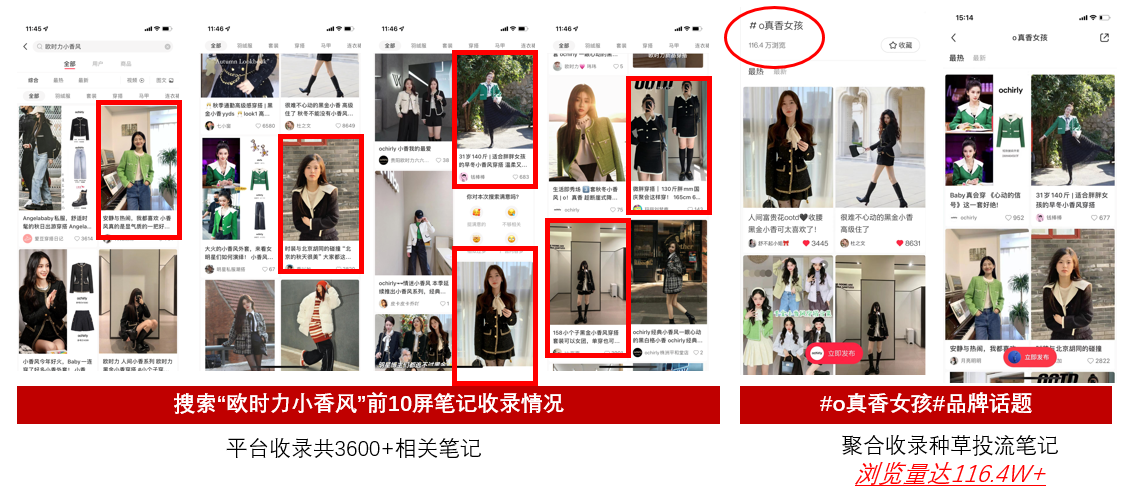 营销效果与市场反馈通过多元数字媒体整合营销，提升ochirly小香风核心品类用户心智。实现全域用户拉新及流量转化。具体成果亮点如下：成果亮点一：朋友圈广告投放曝光2188.3w+，ROI为1.36。为小程序拉新4.5w人，达到10月涨粉高峰。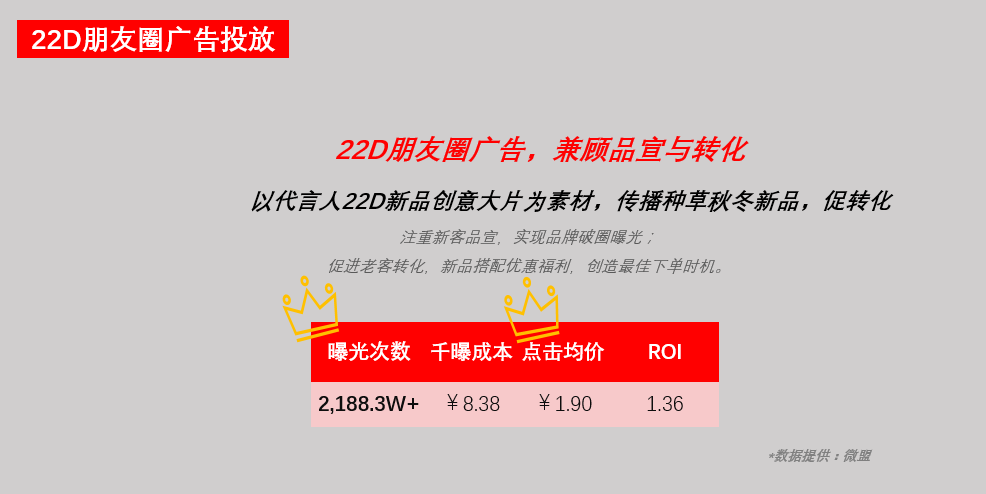 成果亮点二：@黎贝卡大号投放，全平台曝光声量1262.8w+，精准捕获优质消费人群。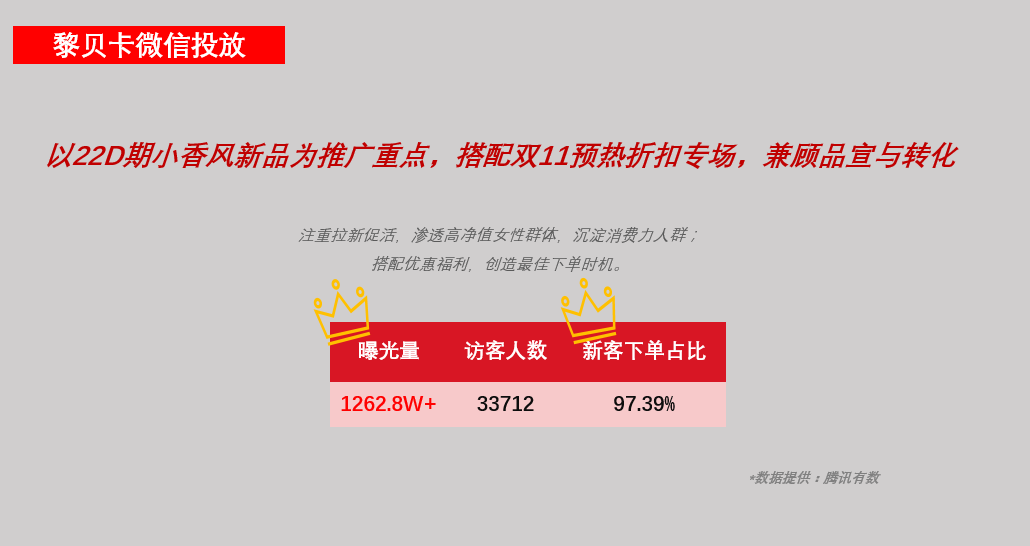 成果亮点三：抖音话题挑战赛共聚合2928.9w曝光量，64w+互动量。为品牌官号引流转化，并实现涨粉10w+，创近6个月内新高。抖音站内舆情正向关联品牌与产品转化。核心品类关键词“小香风”、“大衣”成TOP 1 、TOP5词云，询问产品购买“链接”成TOP 3词云。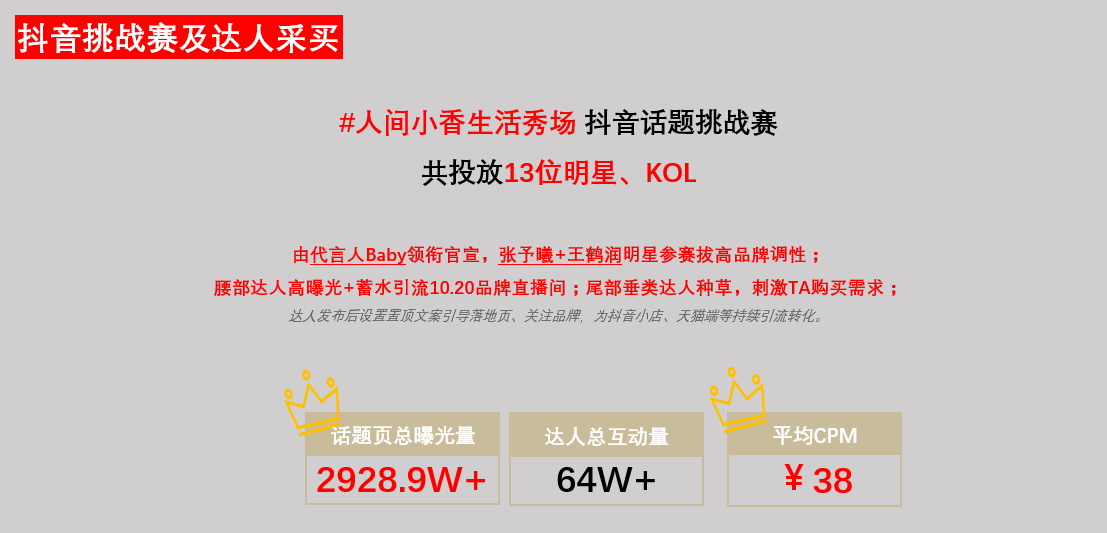 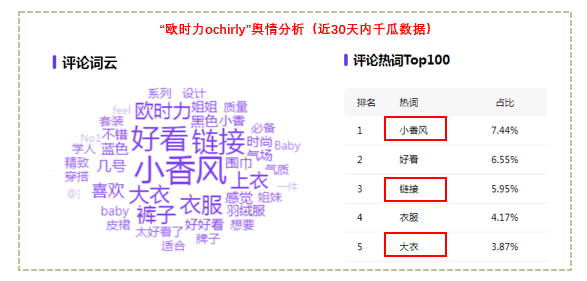 *数据来源千瓜数据成功亮点四：小红书效果广告投放，覆盖潜在客群，曝光量突破1010.2w，阅读量91.6w+，爆文率64.71%。ochirly小红书官号涨粉1047人，互动量新增2.7w+。并持续引流天猫商城，投流主推3款小香风外套分别为近30天天猫访问量TOP 1-3。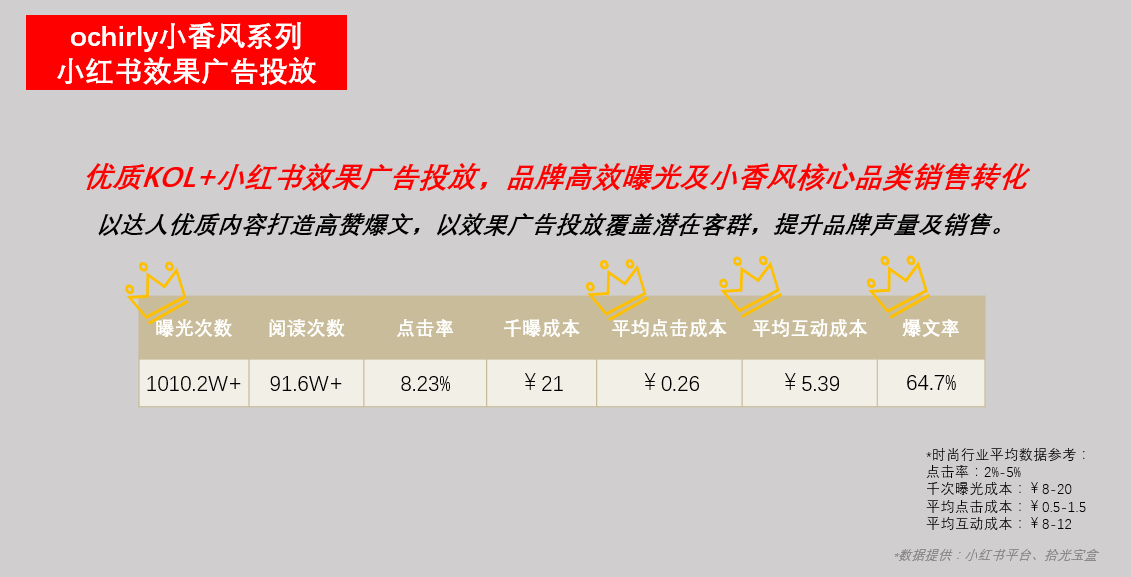 